25 апреля 2018г. хор «Хусточка»  приняли участие  в зональном районном фестивале художественного самодеятельного творчества людей старшего поколения«Я люблю тебя жизнь», который прошел в  СДК с. КалтымановоЦель мероприятия: развитие творческого потенциала ветеранов, пенсионеров, привлечение их к активному участию в культурной жизни района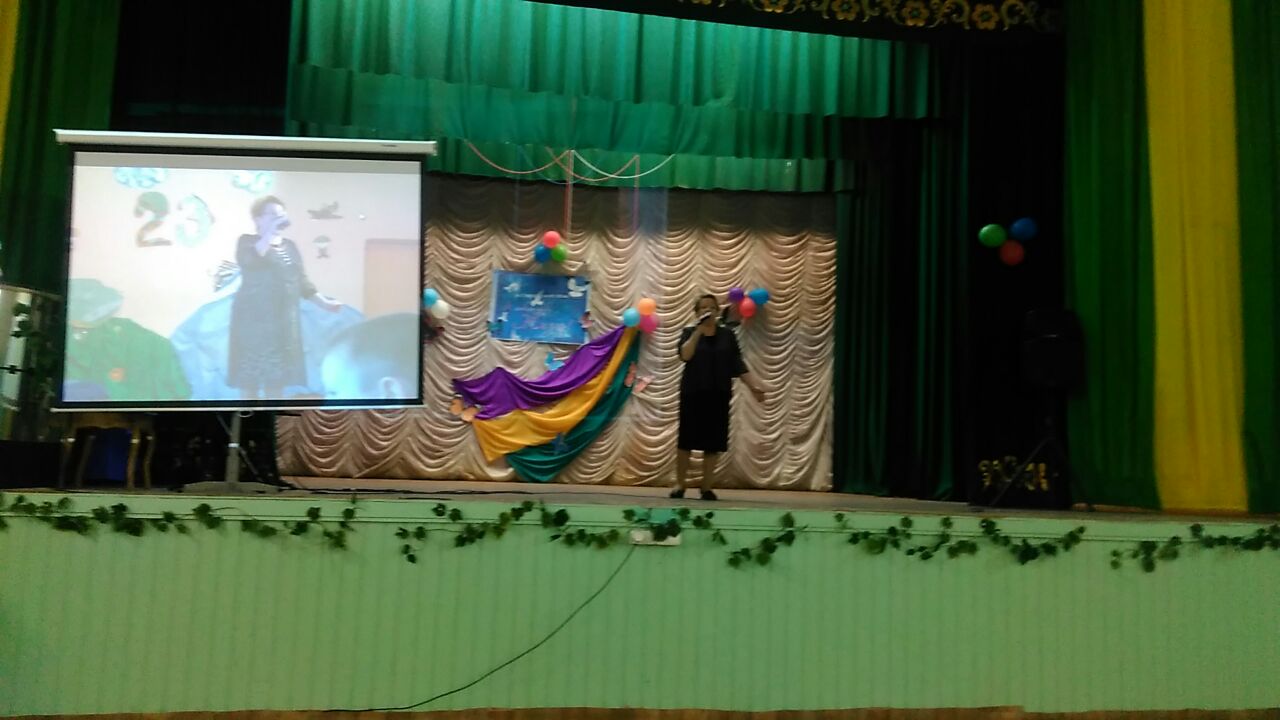 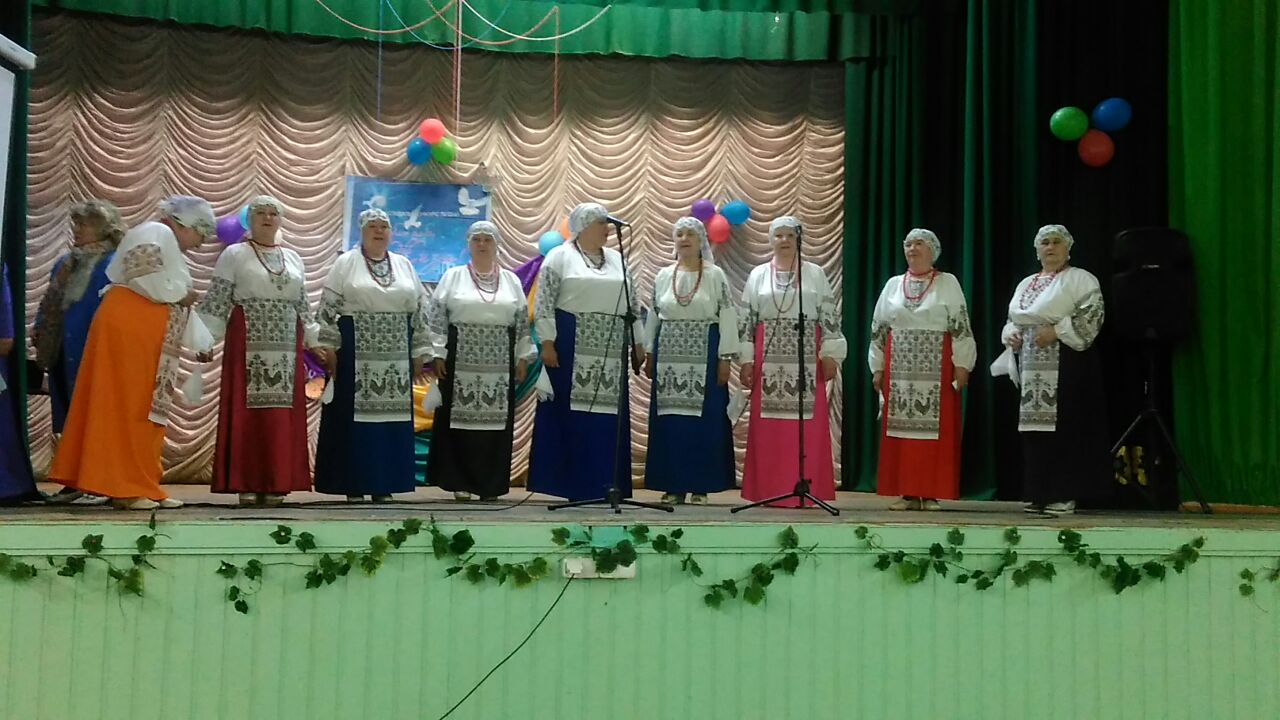 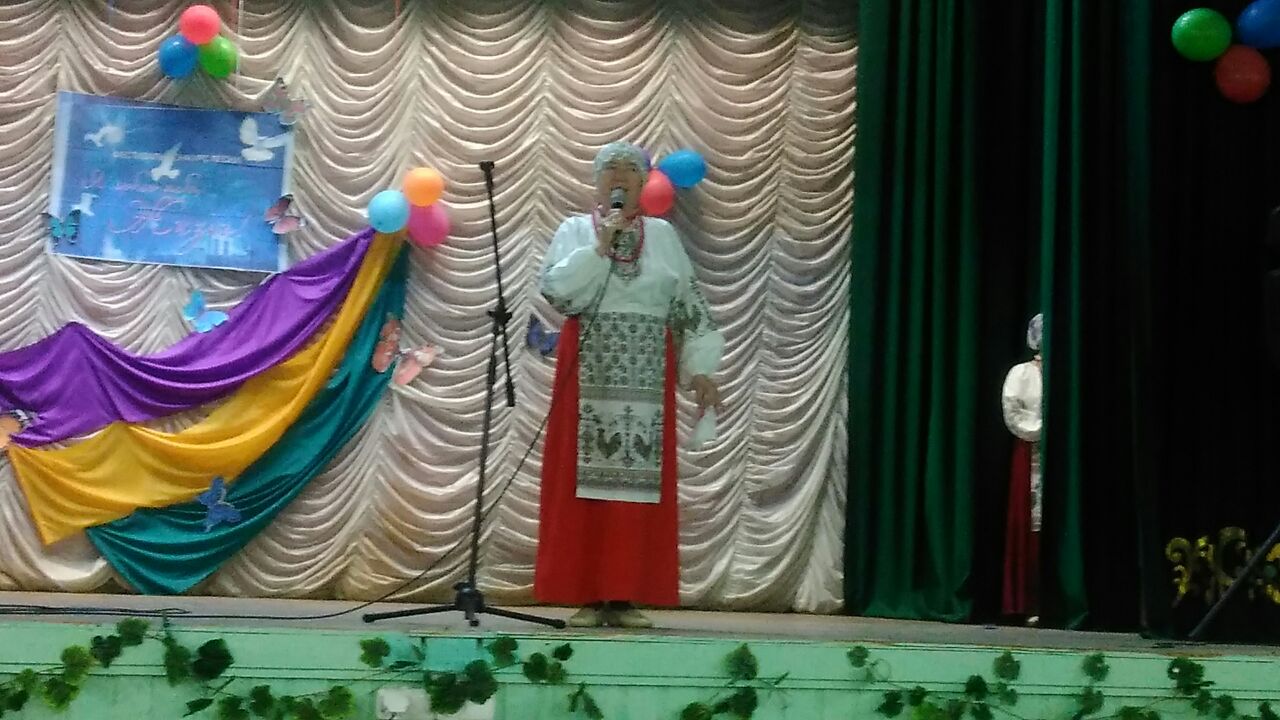 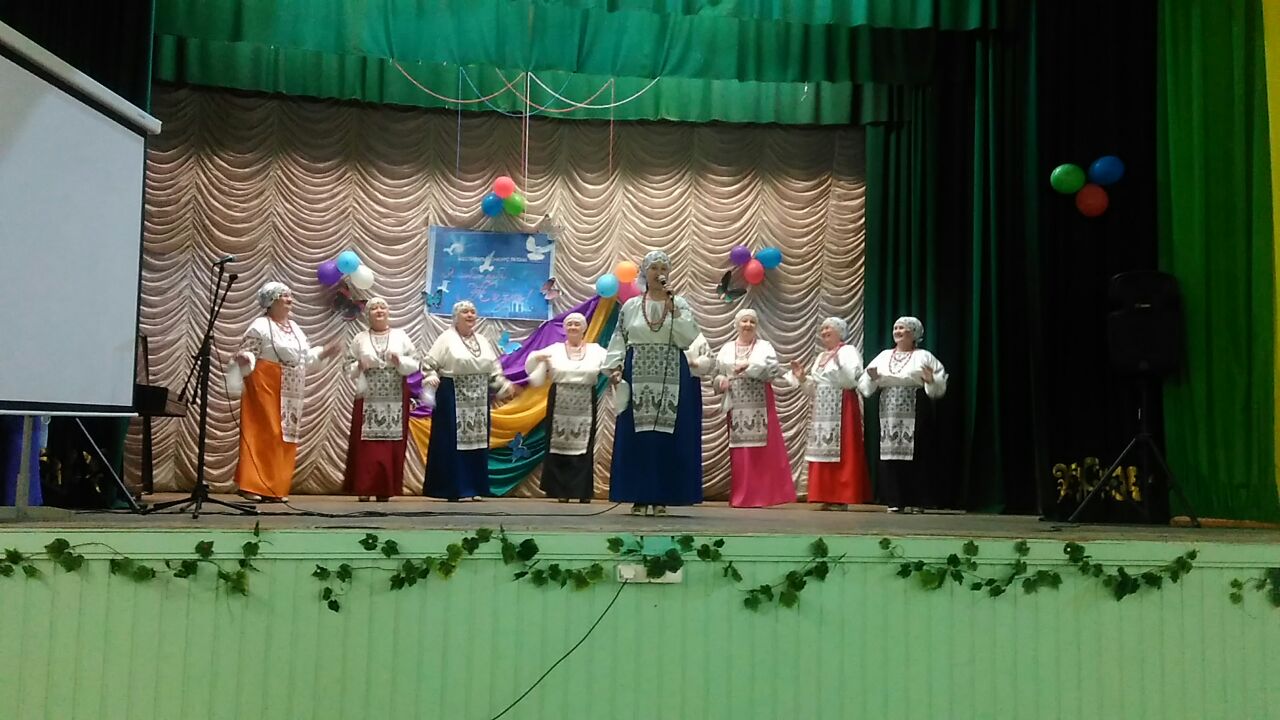 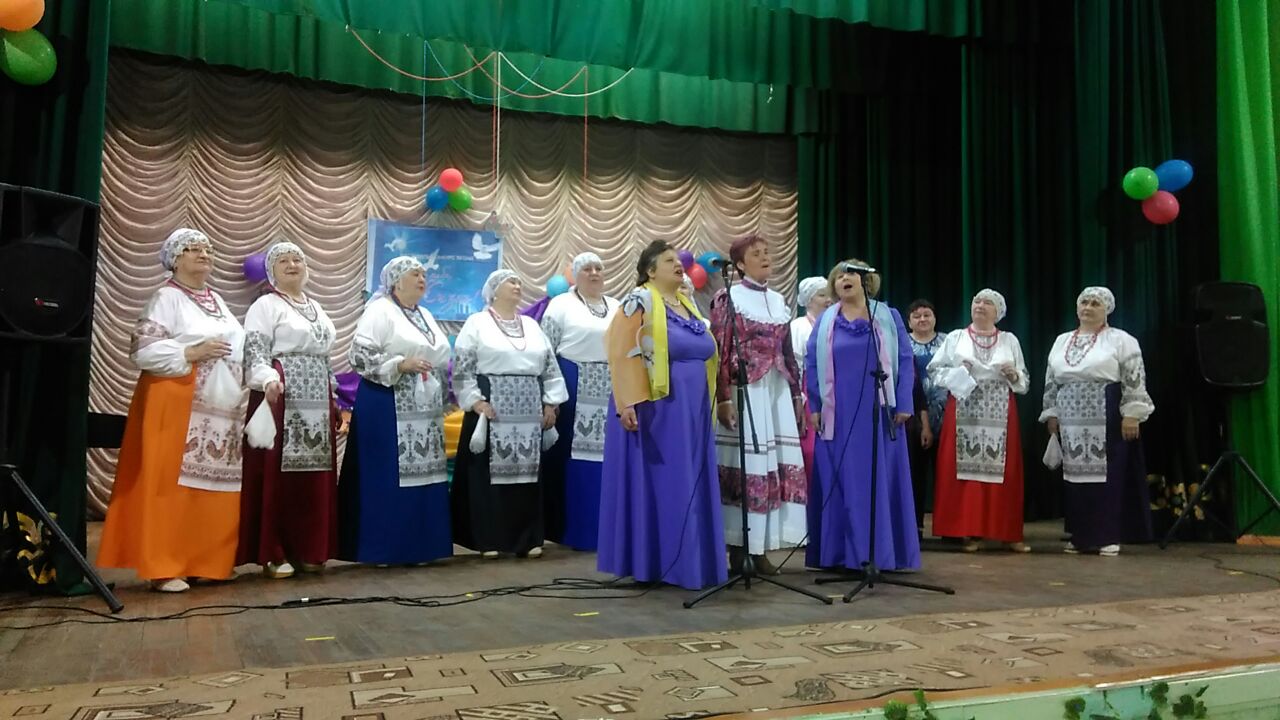 